Calder High SchoolThe Calder Learning Trust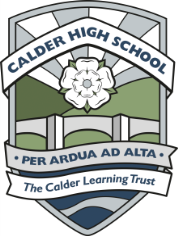 “Everybody, Everyday”Deputy Faculty Head for Maths MPR/UPS plus TLR2gWe are seeking to appoint an exceptional, dedicated, well-qualified and committed Teacher of Maths to join Calder High School, starting at Easter or September 2020 or earlier if possible, to drive developments in teaching and learning and raise attainment in Maths at Key Stage 4; as we continue to improve both provision and outcomes across the Maths faculty.  This is a very exciting time to join The Calder Learning Trust.  Having recently become a 4-16 All-Through school we are currently developing both the estate and the curriculum to ensure that we continue to deliver the highest standards of education across all areas of the trust. We have maintained the high standards that brought our ‘good’ judgement across all areas of the school and kept our outcomes in the top 20% of schools nationally and the top 10% schools locally. For further details and to download an application pack please visit our website www.calderlearningtrust.com or e-mail jmason@calderlearningtrust.com. The Calder Learning Trust is committed to safeguarding and promoting the welfare of children and young people, and we expect all staff and volunteers to share this commitment.   An enhanced DBS disclosure is required for this post.   We look forward to receiving your application.Closing date:  	   Monday 24 February 2020 - 9am Interviews:                 Thursday 27 February 2020 